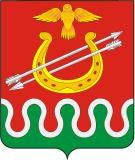 Администрации Боготольского районаКрасноярского краяПОСТАНОВЛЕНИЕг. Боготол«  15  » июня 2015 г.								№   312-п        О внесении изменений в постановление администрации Боготольского района от 14.10.2013 № 781-п «Об утверждении муниципальной программы Боготольского района «Система социальной защиты населения Боготольского района »В соответствии со статьей 179 Бюджетного кодекса Российской Федерации, со статьей 30 Устава Боготольского района, постановлением   администрации района от 05.08. 2013 № 560-п «Об утверждении Порядка принятия решений о разработке муниципальных программ Боготольского района Красноярского края, их формировании и реализации», решением Боготольского районного Совета депутатов от 20.05.2015 года № 43-284 «Об утверждении структуры администрации Боготольского района Красноярского края», постановлением администрации Боготольского района от 12.01.2015 № 4-п «Об утверждении Положения об отделе социальной защиты населения администрации Боготольского района», распоряжением главы администрации Боготольского района от 04.03.2015 № 34-рл ПОСТАНОВЛЯЮ:1.Внести  в постановление администрации Боготольского района от 14.10.2013 № 781-п «Об утверждении муниципальной программы Боготольского района «Система социальной защиты населения Боготольского района» следующие изменения:          1.1. В муниципальной программе  «Система социальной защиты населения Боготольского района» в наименовании организации Управление социальной защиты населения Администрации Боготольского района слово «Управление» заменить словом «Отдел»1.2. В пункте 2 «Социальная поддержка семей, имеющих детей» перечня подпрограмм паспорта муниципальной программы   «Система социальной защиты населения Боготольского района  слова « не реализуется  с 2015 года» исключить.1.3. Раздел «Объемы и источники финансирования муниципальной программы по годам ее реализации в разрезе подпрограмм» паспорта муниципальной программы изложить в следующей редакции: «федерального, краевого и муниципального бюджетов за период с 2014 по 2017 гг. 184683,8 тыс. руб., в том числе:в 2014 году – 82080,2 тыс. руб.;в 2015 году – 34253,8 тыс. руб.;в 2016 году – 34174,9 тыс. руб.в 2017 году – 34174,9 тыс. руб.из них:из средств федерального  бюджета за период с 2014 по 2017 гг. – 3087,1 тыс. руб.: в том числе:в 2014 году – 3087,1тыс. руб.;из средств краевого бюджета за период с 2014 по 2017 гг. –181208,6тыс. руб.:в 2014 году – 78621,4 тыс. руб.;в 2015 году – 34237,4 тыс. руб.;в 2016 году – 34174,9 тыс. руб.в 2017 году – 34174,9 тыс. руб.из средств муниципального бюджета2014 по 2017 гг. 388,1 тыс. руб., в том числе:в 2014 году – 371,7тыс. руб.;в 2015 году – 16,4 тыс. руб.;»1.4. Пункт 9 «Информация о ресурсном обеспечении и прогнозной оценке расходов на реализацию целей муниципальной программы с учетом источников финансирования, в том числе за счет бюджета муниципального образования Боготольского района» изложить в следующей редакции:«Источниками финансирования муниципальной программы «Система социальной защиты населения «Боготольского района на 2014-2017 годы» являются средства федерального, краевого, муниципального бюджетов.Общий объем финансирования на реализацию муниципальной программы, по прогнозным данным, за период с 2014 по 2017 годов, составит 184683,8 тыс. руб., в том числе:в 2014 году – 82080,2 тыс. руб.;в 2015 году – 34253,8 тыс. руб.;в 2016 году – 34174,9 тыс. руб.в 2017 году – 34174,9 тыс. руб.из них:из средств федерального бюджета за период с 2014 по 2017 гг. – 3087,1 тыс. руб.: в том числе:в 2014 году – 3087,1 тыс. руб.;в 2015 году – 0 тыс. руб.;в 2016 году – 0 тыс. руб.;в 2017 году – 0 тыс. руб.из средств краевого бюджета за период с 2014 по 2017 гг. – 181208,6  тыс. руб.:в 2014 году – 78621,4 тыс. руб.;в 2015 году – 34237,4 тыс. руб.;в 2016 году – 34174,9 тыс. руб.в 2017 году – 34174,9 тыс. руб.из средств муниципального бюджета2014 по 2017 гг. 388,1тыс. руб., в том числе:в 2014 году – 371,7 тыс. руб.;в 2015 году – 16,4 тыс. руб.;в 2016 году – 0  тыс. руб.в 2017 году – 0  тыс. руб.Ресурсное обеспечение и прогнозная оценка расходов на реализацию целей муниципальной программы с учетом источников финансирования, в том числе по уровням бюджетной системы, в разрезе мероприятий приведены в приложении № 2 к муниципальной программе.1.5. В  пункте 10 «Прогноз сводных показателей муниципальных заданий, в случае оказания муниципальными учреждениями муниципальных услуг юридическим и (или) физическим лицам, выполнения работ (прогноз сводных показателей муниципальных заданий представляется по муниципальным учреждениям, в отношении которых ответственный исполнитель (соисполнитель) программы осуществляет функции и полномочия учредителей» муниципальной программы  «Система социальной защиты населения Боготольского района» после слов  «в приложении 3 к муниципальной программе» слова «Начальник УСЗН  Полянская В.А» заменить словами «Начальник ОСЗН   Снопкова А.П.";1.6. В приложении  1 к  паспорту муниципальной программы «Система социальной защиты населения администрации Боготольского района»  слова «Начальник УСЗН  Полянская В.А» заменить словами «Начальник ОСЗН   Снопкова А.П.".1.7. В приложении № 2 к паспорту муниципальной программы «Система социальной защиты населения Боготольского района» слова «Начальник УСЗН  Полянская В.А» заменить словами «Начальник ОСЗН   Снопкова А.П.".1.8. Приложение  1 к муниципальной программе «Система социальной защиты населения Боготольского района» изложить в   редакции согласно приложению № 11.9. Приложение  2 к муниципальной программе «Система социальной защиты населения Боготольского района» изложить в  редакции согласно приложению № 21.10. В приложении № 3 к Муниципальной программе «Система социальной защиты населения администрации  Боготольского района»:1.10.1.  цифры «8356,4» заменить на «9192,0»,1.10.2.  цифры «1803,4»  заменить на «1803,3»,1.10.3. слова «Начальник УСЗН  Полянская В.А» заменить словами «Начальник ОСЗН   Снопкова А.П.".1.11.  «Объемы и источники финансирования подпрограммы на период действия подпрограммы с указанием на источники финансирования по годам реализации подпрограммы муниципальной программы» Паспорта подпрограммы 1 «Повышение качества жизни отдельных категорий граждан, в т. ч. инвалидов, степени их социальной защищенности», Приложения № 4.1 к муниципальной программе Боготольского района Красноярского края «Система социальной защиты населения Боготольского района , изложить в следующей редакции:«Из средств федерального и краевого бюджетов за период 2014 г. – 6861,0 тыс. руб., в том числе:в 2014 году – 6861,0тыс. руб.;в 2015 году – 0в 2016 году – 0в 2017 году – 0Из них:из средств федерального бюджета за период в 2014 г. – 88,4 тыс. рублей:в 2015 году – 0в 2016 году – 0в 2017 году – 0из средств краевого бюджета за период с 2014 году. – 6772,6тыс. руб., 2015 году. – 02016 году – 02017 году – 0»1.12. Абзац 5 п.п.2 пункта 2.2 подпрограммы 1 «Повышение качества жизни отдельных категорий граждан, в т.ч. инвалидов, степени их социальной защищенности» изложить в следующей редакции:«К компетенции Отдела социальной защиты населения, как государственного заказчика – координатора подпрограммы в области реализации мероприятий подпрограммы в соответствии с Положением Отдела социальной защиты населения администрации Боготольского района, утвержденном постановлением Администрации Боготольского района от 12.01.2015 № 4-п «Об утверждении Положения об Отделе социальной защиты населения администрации Боготольского района и внесение изменений в постановление от 02.11.2005 г. №181-п «О создании юридического лица Управления социальной защиты населения администрации Боготольского района», относится осуществление полномочий реализации целевых программ в случаях, установленных федеральными законами и иными нормативными правовыми актами Российской Федерации, законами края».     1.13.  Пункт 2.7. «Обоснование финансовых, материальных и трудовых затрат (ресурсное обеспечение подпрограммы) с указанием источников финансирования» подпрограммы 1 изложить в следующей редакции: Источниками финансирования подпрограммы являются средства федерального, краевого бюджетов.Общий объем средств на реализацию подпрограммы составляет 6861,0 тыс. руб., в том числе:2014 году – 6861,0. руб.;2015 году – 02016 году – 02017 году – 0в том числе по источникам:из средств федерального бюджета общий объем – 88,4 тыс. руб.2014 году – 88,4 тыс.руб.2015 году – 02016 году – 02017 году – 0Из средств краевого бюджета: общий объем – 6772,6 тыс. руб, в том числе2014 году – 6772,6 тыс.руб,2015 году – 02016 году – 02017 году – 0 Средства, необходимые для обеспечения реализации отделом социальной защиты населения мероприятий подпрограммы учитываются в общем объеме субвенций, направляемых бюджетам муниципальных районов и городских округов Красноярского края в соответствии с Законом Красноярского края от 06.03.2008 № 4-1381 «О наделении органов местного самоуправления муниципальных районов и городских округов края отдельными государственными полномочиями по обеспечению социальным пособием на погребение и возмещению стоимости услуг по погребению», Законом Красноярского края от 09.12.2010 № 11-5397 «О наделении органов местного самоуправления муниципальных районов и городских округов края отдельными государственными полномочиями в сфере социальной поддержки и социального обслуживания граждан». Финансирование подпрограммы планируется в соответствие с утвержденной годовой бюджетной росписью главного распорядителя.                Начальник ОСЗН							А.П.Снопкова1.14. В приложении № 1 к подпрограмме 1 «Повышение качества жизни отдельных категорий граждан, в т. ч. инвалидов, степени их социальной защищенности», реализуемой в рамках муниципальной программы Боготольского района Красноярского края  «Система социальной защиты населения Боготольского района» слова «Начальник УСЗН  Полянская В.А» заменить словами «Начальник ОСЗН   Снопкова А.П.".1.15. Приложение №2 к подпрограмме 1 «Повышение качества жизни отдельных категорий граждан, в т.ч.инвалидов, степени их социальной защищенности», реализуемой в рамках муниципальной программы Боготольского района Красноярского края «Система социальной защиты населения Боготольского района»Изложить в  редакции согласно приложению № 3.1.16. В разделе «Целевые индикаторы и показатели подпрограммы муниципальной программы» паспорта подпрограммы   2 «Социальная поддержка семей, имеющих детей»   слова: « 2014г»  дополнить словами : «2014-2017г» 1.17. Раздел «Сроки реализации подпрограммы муниципальной программы» паспорта подпрограммы   2 «Социальная поддержка семей, имеющих детей» изложить в следующей редакции: «2014 г-2017г»1.18. «Объемы и источники финансирования подпрограммы на период действия подпрограммы с указанием на источники финансирования по годам реализации подпрограммы муниципальной программы» паспорта подпрограммы 2 «Социальная поддержка семей, имеющих детей в Красноярском крае» Приложения 4.2 к муниципальной программе Боготольского района Красноярского края «Система социальной защиты населения  Боготольского района» изложить в следующей редакции:«Из средств краевого бюджета за период с 2014 – 16396,8. тыс.руб., в том числе:в 2014 году – 16302,8 тыс. руб.в 2015 году –94,0 тыс.руб.в 2016 году – 0в 2017 году – 0»1.19. Абзац 5 п.п.2 пункта 2.2 подпрограммы Подпрограмма 2 «Социальная поддержка семей, имеющих детей»  изложить в следующей редакции:К компетенции отдела социальной защиты населения администрации Боготольского района, как координатора подпрограммы в области реализации мероприятий подпрограммы в соответствии с Положением отдела социальной защиты населения администрации Боготольского района, утвержденном постановлением Администрации Боготольского района от 12.01.2015 № 4-п «Об утверждении Положения об отделе социальной защиты населения администрации Боготольского района» и внесение изменений в постановление от 02.11.2005 г. №181-п «О создании юридического лица Управления социальной защиты населения администрации Боготольского района», относится осуществление реализации целевых программ в случаях, установленных федеральными законами и иными нормативными правовыми актами Российской Федерации, законами края, правовыми актами Правительства края.1.20. Пункт 2.7. «Обоснование финансовых, материальных и трудовых затрат (ресурсное обеспечение подпрограммы) с указанием источников финансирования» подпрограммы 2 изложить в следующей редакции: Источниками финансирования подпрограммы являются средства краевого бюджета.Объем средств краевого бюджета на реализацию подпрограммы составляет 16396,8 тыс. рублей, в том числе:в 2014 году – 16302,8 тыс. рублей;в 2015 году – 94,0в 2016 году – 0в 2017 году – 0Средства, необходимые для обеспечения реализации отделом социальной защиты населения Боготольского района мероприятий подпрограммы учитываются в общем объеме субвенций, направляемых в бюджет  Боготольского района в соответствии с Законом Красноярского края от 06.03.2008 № 4-1381 «О наделении органов местного самоуправления муниципальных районов и городских округов края отдельными государственными полномочиями по обеспечению социальным пособием на погребение и возмещению стоимости услуг по погребению», Законом Красноярского края от 09.12.2010 № 11-5397 «О наделении органов местного самоуправления муниципальных районов и городских округов края отдельными государственными полномочиями в сфере социальной поддержки и социального обслуживания граждан».       Начальник ОСЗН           					А.П.Снопкова1.21. Приложение 1 к подпрограмме 2 «Социальная поддержка семей, имеющих детей», реализуемой в рамках муниципальной программы Боготольского района Красноярского края «Система социальной защиты населения Боготольского района» изложить в   редакции согласно приложению № 41.22. Приложение 2 к подпрограмме 2 «Социальная поддержка семей, имеющих детей», реализуемой в рамках муниципальной программы Боготольского района Красноярского края «Система социальной защиты населения Боготольского района» изложить в   редакции согласно приложению № 51.23. «Объемы и источники финансирования подпрограммы на период действия подпрограммы с указанием на источники финансирования по годам реализации подпрограммы муниципальной программы» паспорта подпрограммы 3 «Обеспечение социальной поддержки граждан на оплату жилого помещения и коммунальных услуг» Приложения 4.3  к муниципальной программе Боготольского района Красноярского края «Система социальной защиты населения  Боготольского района» изложить в следующей редакции: «Из средств краевого  и федерального бюджетов за период с 2014 г–23564,5 тыс. руб., в том числе:в 2014 году –23564,5 тыс. руб.;в 2015 году – 0в 2016 году – 0в 2017 году – 0из них: из средств федерального  бюджета за период  2014 г. – 2998,7  тыс. руб., в том числе:из средств краевого бюджета за период в 2014 г. –20565,8 тыс. рублей:в 2015 году – 0в 2016 году – 0в 2017 году – 01.24. Пункт 2.7. «Обоснование финансовых, материальных и трудовых затрат (ресурсное обеспечение подпрограммы) с указанием источников финансирования» подпрограммы 3 изложить в следующей редакции: «Источниками финансирования подпрограммы являются средства федерального и краевого бюджетов.Мероприятия подпрограммы реализуются за счет средств федерального и краевого бюджетов. Общий объем средств на реализацию подпрограммы составляет 23564,5 тыс. рублей, в том числе:в 2014 году – 23564,5 тыс. рублей;в 2015 году – 0в 2016 году – 0в 2017 году – 0в том числе по источникам:из средств федерального бюджета за период 2014 г – 2998,7 тыс. руб., в том числе:из средств краевого бюджета за период 2014 г. – 20565,8 тыс. рублей в том числе:В 2014 году – 23564,5,0В 2015 году – 0В 2016 году – 0В 2017 году – 0Средства, необходимые для обеспечения деятельности Отдела социальной защиты населения администрации Боготольского района, осуществляющего реализацию мероприятий программы, учитываются в общем объеме субвенций, направляемых бюджетам муниципальных районов и городских округов Красноярского края в соответствии с Законом Красноярского края от 09.12.2010 № 11-5397 «О наделении органов местного самоуправления муниципальных районов и городских округов края отдельными государственными полномочиями в сфере социальной поддержки и социального обслуживания граждан».                   Начальник ОСЗН							А.П.Снопкова1.25. В приложении №1 к подпрограмме 3 «Обеспечение социальной поддержки граждан на оплату жилого помещения и коммунальных услуг», реализуемой в рамкахмуниципальной программы Боготольского района Красноярского края «Система социальной защиты населения Боготольского района» слова «Начальник УСЗН  Полянская В.А» заменить словами «Начальник ОСЗН   Снопкова А.П."1.26. Приложение 2 к подпрограмме 3  «Обеспечение социальной поддержки граждан на оплату жилого помещения и коммунальных услуг», реализуемой в рамках муниципальной программы Боготольского района Красноярского края «Система социальной защиты населения Боготольского района» изложить в   редакции согласно приложению №6. 1.27. «Объемы и источники финансирования подпрограммы на период действия подпрограммы с указанием на источники финансирования по годам реализации подпрограммы муниципальной программы» паспорта подпрограммы 4 «Повышение качества и доступности социальных услуг населению» Приложения 4.4  к муниципальной программе Боготольского района Красноярского края «Система социальной защиты населения  Боготольского района» изложить в следующей редакции:      « Из средств краевого бюджета и внебюджетных источников за период с 2014 по 2017 гг. – 124609,2 тыс. руб., в том числе:в 2014 году – 31448,4 тыс. руб.;в 2015 году - 31053,6 тыс. руб.;в 2016 году –31053,6 тыс. руб.в 2017 году – 31053,6 тыс. руб.из них:из средств краевого бюджета за период с 2014 по 2017гг. – 118151,6. тыс.рублей:в 2014 году – 29790,8 тыс. руб.;в 2015 году – 29453,6 тыс. руб.;в 2016 году – 29453,6 тыс. руб.в 2017 году – 29453,6 тыс. руб.из внебюджетных источников за период с 2014 по 2017 гг. – 6457,6 тыс. руб., в том числе:в 2014 году – 1657,6 тыс. руб.;в 2015 году – 1600,0 тыс. руб.;в 2016 году – 1600,0 тыс. руб.в 2017 году – 1600 тыс. руб.»1.28. Абзац 5 п.п.2 пункта 2.2 подпрограммы Подпрограмма 4 .«Повышение качества и доступности социальных услуг населению»  изложить в следующей редакции:К компетенции отдела социальной защиты населения администрации Боготольского района, как муниципального заказчика – координатора подпрограммы в области реализации мероприятий подпрограммы в соответствии с Положением  отдела социальной защиты населения администрации района утвержденного постановлением администрации Боготольского района Красноярского края от 12.01.2015 № 4-п «Об утверждении Положения об отделе социальной защиты населения администрации Боготольского района и внесение изменений в постановление от 02.11.2005 г. № 181-п «О создании юридического лица Управления социальной защиты населения администрации Боготольского района», относится осуществление реализации целевых программ в случаях, установленных федеральными законами и иными нормативными правовыми актами Российской Федерации, законами края, правовыми актами администрации Боготольского района.1.29. Абзац 1 п.п. 2.3.1 пункта 2.3. «Механизм реализации подпрограммы» Подпрограммы 4 изложить в следующей редакции:Решение задачи «Повышение удовлетворённости граждан качеством услуг по социальному обслуживанию» настоящей подпрограммы, ((мероприятия 1.1-1.2), осуществляется муниципальным бюджетным учреждением Комплексный Центр социального обслуживания населения «Надежда», Муниципальным бюджетным учреждением Центр социальной помощи семье и детям «Боготольский» в соответствии с Федеральными законами от 02.08.1995 № 122-ФЗ «О социальном обслуживании граждан пожилого возраста и инвалидов»(утратил силу с 01.01.2015 года), от 10.12.1995 № 195-ФЗ «Об основах социального обслуживания в Российской Федерации» (утратил силу с 01.01.2015 года), Федеральным законом от 28.12.2013 года №442-ФЗ «Об основах социального обслуживания граждан в Российской Федерации», Законом Красноярского края от 31.10.2002 г. № 4-608 «О системе профилактики безнадзорности и правонарушений несовершеннолетних», Законом Красноярского края от 10.12.2004 № 12-2705«О социальном обслуживании населения» (утратил силу с 01.01.2015 года), Законом Красноярского края от 09.12.2010 № 11-5397«О наделении органов местного самоуправления муниципальных районов и городских округов края отдельными государственными полномочиями в сфере социальной поддержки и социального обслуживания населения»,Законом Красноярского края от 16.12.2014 года №7-3023 «Об организации социального обслуживания граждан в Красноярском крае», постановлением Администрации Боготольского района от 24.05.2012 № 246-п «Об утверждении Примерного положения об оплате труда работников муниципальных бюджетных и казенных учреждений, подведомственных отделу  социальной защиты населения администрации Боготольского района» 1.30. Пункт 2.7. «Обоснование финансовых, материальных и трудовых затрат (ресурсное обеспечение подпрограммы) с указанием источников финансирования» подпрограммы 4 изложить в следующей редакции:«Источниками финансирования подпрограммы являются средства краевого бюджета. Общий объем средств на реализацию подпрограммы из средств краевого бюджета и внебюджетных источников за период с 2014 по 2017 гг. – 124609,2тыс. руб., в том числе:в 2014 году – 31448,4 тыс. руб.;в 2015 году –31053,6 тыс. руб.;в 2016 году –31053,6 тыс. руб.в 2017 году – 31053,6 тыс.руб.составляет из средств краевого бюджета за период с 2014 по 2017 гг. – 118151,6 тыс. рублей в том числе:в 2014 году – 29790,8 тыс. руб.;в 2015 году – 29453,6 тыс. руб.;в 2016 году –29453,6 тыс. руб.в 2017 году – 29453,6 тыс.руб.из внебюджетных источников за период с 2014 по 2017гг. – 6457,6 тыс. руб., в том числе:в 2014 году – 1657,6 тыс. руб.;в 2015 году – 1600,0 тыс. руб.;в 2016 году –1600,0 тыс. руб.в 2017 году – 1600 тыс. руб.Средства, необходимые для обеспечения деятельности отдела социальной защиты населения Боготольского района и муниципальных учреждений социального обслуживания населения, осуществляющих реализацию мероприятий подпрограммы учитываются в общем объеме субвенций, направляемых бюджету Боготольского района в соответствии с Законом Красноярского края от 09.12.2010 № 11-5397 «О наделении органов местного самоуправления муниципальных районов и городских округов края отдельными государственными полномочиями в сфере социальной поддержки и социального обслуживания населения».                      Начальник ОСЗН				А.П.Снопкова1.31. В приложение № 1 к подпрограмме 4 «Повышение качества и доступности социальных услуг населению», реализуемой в рамках муниципальной программыБоготольского района Красноярского края «Система социальной защиты населенияБоготольского района» слова «Начальник УСЗН  Полянская В.А» заменить словами «Начальник ОСЗН   Снопкова А.П.".1.32. Приложение № 2 к подпрограмме 4 «Повышение качества и доступности социальных услуг населению», реализуемой в рамках муниципальной программы Боготольского района Красноярского края «Система социальной защиты населения Боготольского района» изложить в   редакции согласно приложению № 71.33.«Объемы и источники финансирования подпрограммы на период действия подпрограммы с указанием на источники финансирования по годам реализации подпрограммы муниципальной программы» паспорта подпрограммы 5 «Обеспечение своевременного и качественного исполнения переданных государственных полномочий по приему граждан, сбору документов, ведению базы данных получателей социальной	 помощи и организации социального обслуживания» Приложения 4.5  к муниципальной программе Боготольского района Красноярского края «Система социальной защиты населения  Боготольского района» изложить в следующей редакции:«из средств краевого  и муниципального бюджетов за период с 2014 по 2017 гг. – 19709,9 тыс. руб., в том числе:в 2014 году – 5561,1 тыс. руб.;в 2015 году – 4706,2 тыс. руб.;в 2016 году – 4721,3 тыс. руб.в 2017 году – 4721,3 тыс. руб.из них:из средств краевого бюджета за период с 2014 по 2017 гг. – 19321,8 тыс. рублей:в 2014 году – 5189,4 тыс. руб.;в 2015 году – 4689,8 тыс. руб.;в 2016 году – 4721,3 тыс. руб.в 2017 году – 4721,3 тыс. руб.из средств муниципального бюджета за период с 2014 по 20167гг. – 1410,8  тыс. руб., в том числе:в 2014 году – 371,7 тыс. руб.;в 2015 году – 16,4 тыс. руб.;в 2016 году – 0 тыс. руб.в 2017 году – 0 тыс. руб.»1.34. Пункт 2.7. «Обоснование финансовых, материальных и трудовых затрат (ресурсное обеспечение подпрограммы) с указанием источников финансирования» подпрограммы 5 изложить в следующей редакции:«Источниками финансирования подпрограммы являются средства краевого и муниципального бюджета.Общий объем средств на реализацию подпрограммы составляет 19709,9 тыс. рублей, в том числе:в 2014 году – 5561,1 тыс. рублей;в 2015 году – 4706,2 тыс. рублей;в 2016 году – 4721,3 тыс. рублей.В 2017 году – 4721,3 тыс. рублейВ том числе по источникам:из средств краевого бюджета за период с 2014 по 2016 гг. – 19321,8 тыс. рублей:в 2014 году – 5189,4 тыс. руб.;в 2015 году – 4689,8 тыс. руб.;в 2016 году – 4721,3 тыс. руб.в 2017 году – 4721,3 тыс. рублейиз средств муниципального бюджета за период с 2014 по 2016 гг. – 388,1 тыс. руб., в том числе:в 2014 году – 371,7  тыс. руб.;в 2015 году – 16,4 тыс. руб.;в 2016 году – 0 тыс. руб.в 2017 году – 0 тыс. рублейСредства, необходимые для обеспечения деятельности отдела социальной защиты населения Боготольского района, осуществляющего реализацию мероприятий подпрограммы, учитываются в общем объеме субвенций, направляемых бюджету Боготольского района в соответствии с Законом Красноярского края от 20.12.2005 № 17-4294 «О наделении органов местного самоуправления муниципальных образований края государственными полномочиями по организации деятельности органов управления системой социальной защиты населения, обеспечивающих решение вопросов социальной поддержки и социального обслуживания населения».                   Начальник ОСЗН				А.П.Снопкова1.35. В приложении № 1 к подпрограмме 5 «Обеспечение своевременного и качественного исполнения переданных государственных по приему граждан, сбору документов, базы данных получателей социальной помощи и организации социального обслуживания» реализуемой в рамках муниципальной программы Боготольского района Красноярского края «Система социальной защиты населенияБоготольского района»  слова «Начальник УСЗН  Полянская В.А» заменить словами «Начальник ОСЗН   Снопкова А.П.".1.36. Приложение № 2 к подпрограмме 5«Обеспечение своевременного и качественного исполнения переданных государственных полномочий по приему граждан, сбору документов, базы данных получателей социальной помощи и организации  социального обслуживания» реализуемой в рамках муниципальной программы Боготольского района Красноярского края "Система социальной защиты населения Боготольского района» изложить в   редакции согласно приложению № 82.Разместить на официальном сайте Боготольского района в сети Интернет www.bogotol-r.ru и опубликовать настоящее постановление в периодическом печатном издании «Официальный вестник Боготольского района».3. Контроль над исполнением постановления возложить на заместителя главы администрации района по социальным, организационным вопросам и общественно-политической работе Недосекина Г.А.4.Постановление вступает в силу с момента официального обнародования.                  Глава администрации района 				Н.В.Красько                                                      Начальник ОСЗН 									А.П.Снопкова                                                  Начальник ОСЗН										А.П.СнопковаПриложение № 3 к постановлению администрации Боготольского района Красноярского края от  15.06.2015  №  312-п                                            Начальник ОСЗН											А.П.СнопковаНачальник ОСЗН															А.П.СнопковаПриложение № 5 к постановлению администрации Боготольского района  от  15.06.2015  №  312-п                                                   Начальник ОСЗН											А.П.СнопковаПриложение №  6  к постановлению администрации Боготольского района  от  15.06.2015  № 312-п     Приложение № 2к подпрограмме 3 «Обеспечение социальной поддержкиграждан на оплату жилого помещения и коммунальных услуг»,реализуемой в рамках муниципальной программыБоготольского района Красноярского края«Система социальной защиты населенияБоготольского района»Перечень мероприятий подпрограммы 3 «Обеспечение социальной поддержки граждан на оплату жилого помещения и коммунальных услуг»                                                           Начальник ОСЗН									А.П.Снопкова     Приложение № 7 к постановлению администрации Боготольского района от  15.06.2015  №  312-п     Приложение № 2 к подпрограмме 4«Повышение качества и доступности социальных услуг населению»,реализуемой в рамках муниципальной программыБоготольского района Красноярского края«Система социальной защиты населенияБоготольского района»Перечень мероприятий подпрограммы 4 «Повышение качества и доступности социальных услуг населению»                                                              Начальник ОСЗН								А.П.СнопковаПриложение №  8  к постановлению администрации Боготольского района  от   15.06.2015  № 312-п      Приложение № 2 к подпрограмме 5«Обеспечение своевременного и качественногоисполнения переданных государственныхпо приему граждан, сбору документов,базы данных получателей социальной помощии организации социального обслуживания»реализуемой в рамках муниципальной программыБоготольского района Красноярского края"Система социальной защиты населенияБоготольского района»Перечень мероприятий подпрограммы 5 «Обеспечение своевременного и качественного исполнения переданных государственных полномочий по приему граждан, сбору документов, ведению базы данных получателей социальной помощи и организации социального обслуживания»                                                                 Начальник ОСЗН									А.П.Снопкова   Приложение № 1 к постановлению администрации Боготольского района от  15.06.2015   №  312-п         Приложение 1к муниципальной программе«Система социальной защитынаселения Боготольского района»Информация о распределении планируемых расходов по отдельным мероприятиям программы, подпрограмм муниципальной программы «Система социальной защиты населения Боготольского района»   Приложение № 1 к постановлению администрации Боготольского района от  15.06.2015   №  312-п         Приложение 1к муниципальной программе«Система социальной защитынаселения Боготольского района»Информация о распределении планируемых расходов по отдельным мероприятиям программы, подпрограмм муниципальной программы «Система социальной защиты населения Боготольского района»   Приложение № 1 к постановлению администрации Боготольского района от  15.06.2015   №  312-п         Приложение 1к муниципальной программе«Система социальной защитынаселения Боготольского района»Информация о распределении планируемых расходов по отдельным мероприятиям программы, подпрограмм муниципальной программы «Система социальной защиты населения Боготольского района»   Приложение № 1 к постановлению администрации Боготольского района от  15.06.2015   №  312-п         Приложение 1к муниципальной программе«Система социальной защитынаселения Боготольского района»Информация о распределении планируемых расходов по отдельным мероприятиям программы, подпрограмм муниципальной программы «Система социальной защиты населения Боготольского района»   Приложение № 1 к постановлению администрации Боготольского района от  15.06.2015   №  312-п         Приложение 1к муниципальной программе«Система социальной защитынаселения Боготольского района»Информация о распределении планируемых расходов по отдельным мероприятиям программы, подпрограмм муниципальной программы «Система социальной защиты населения Боготольского района»   Приложение № 1 к постановлению администрации Боготольского района от  15.06.2015   №  312-п         Приложение 1к муниципальной программе«Система социальной защитынаселения Боготольского района»Информация о распределении планируемых расходов по отдельным мероприятиям программы, подпрограмм муниципальной программы «Система социальной защиты населения Боготольского района»   Приложение № 1 к постановлению администрации Боготольского района от  15.06.2015   №  312-п         Приложение 1к муниципальной программе«Система социальной защитынаселения Боготольского района»Информация о распределении планируемых расходов по отдельным мероприятиям программы, подпрограмм муниципальной программы «Система социальной защиты населения Боготольского района»   Приложение № 1 к постановлению администрации Боготольского района от  15.06.2015   №  312-п         Приложение 1к муниципальной программе«Система социальной защитынаселения Боготольского района»Информация о распределении планируемых расходов по отдельным мероприятиям программы, подпрограмм муниципальной программы «Система социальной защиты населения Боготольского района»   Приложение № 1 к постановлению администрации Боготольского района от  15.06.2015   №  312-п         Приложение 1к муниципальной программе«Система социальной защитынаселения Боготольского района»Информация о распределении планируемых расходов по отдельным мероприятиям программы, подпрограмм муниципальной программы «Система социальной защиты населения Боготольского района»   Приложение № 1 к постановлению администрации Боготольского района от  15.06.2015   №  312-п         Приложение 1к муниципальной программе«Система социальной защитынаселения Боготольского района»Информация о распределении планируемых расходов по отдельным мероприятиям программы, подпрограмм муниципальной программы «Система социальной защиты населения Боготольского района»   Приложение № 1 к постановлению администрации Боготольского района от  15.06.2015   №  312-п         Приложение 1к муниципальной программе«Система социальной защитынаселения Боготольского района»Информация о распределении планируемых расходов по отдельным мероприятиям программы, подпрограмм муниципальной программы «Система социальной защиты населения Боготольского района»   Приложение № 1 к постановлению администрации Боготольского района от  15.06.2015   №  312-п         Приложение 1к муниципальной программе«Система социальной защитынаселения Боготольского района»Информация о распределении планируемых расходов по отдельным мероприятиям программы, подпрограмм муниципальной программы «Система социальной защиты населения Боготольского района»Статус муниципальная программа, подпрограммаНаименование программы, подпрограммыНаименование ГРБСКод бюджетной классификацииКод бюджетной классификацииКод бюджетной классификацииКод бюджетной классификацииРасходы (тыс. руб.), годы Расходы (тыс. руб.), годы Расходы (тыс. руб.), годы Расходы (тыс. руб.), годы Расходы (тыс. руб.), годы Статус муниципальная программа, подпрограммаНаименование программы, подпрограммыНаименование ГРБС2014 год2015 год2016 год2017 годИтогоМуниципальная программаСистема социальной защиты населения Боготольского района на 2014-2016 годывсего расходные обязательства по программеXXXX82080,234253,834174,934174,97184683,8Муниципальная программаСистема социальной защиты населения Боготольского района на 2014-2016 годыв том числе по ГРБСМуниципальная программаСистема социальной защиты населения Боготольского района на 2014-2016 годыОтдел социальной защиты населения администрации Боготольского района007XXX82080,234253,834174,934174,9184683,8Подпрограмма 1Повышение качества жизни отдельных категорий граждан, в т. ч инвалидов, степени их социальной защищенностивсего расходные обязательства по подпрограммехXXX6861,000006861,00Подпрограмма 1Повышение качества жизни отдельных категорий граждан, в т. ч инвалидов, степени их социальной защищенностив том числе по ГРБСПодпрограмма 1Повышение качества жизни отдельных категорий граждан, в т. ч инвалидов, степени их социальной защищенностиОтдел социальной защиты населения администрации Боготольского района007XXX6861,000006861,00Подпрограмма 2Социальная поддержка семей, имеющих детейвсего расходные обязательства по подпрограммехXXX16302,894,00016396,8Подпрограмма 2Социальная поддержка семей, имеющих детейв том числе по ГРБСПодпрограмма 2Социальная поддержка семей, имеющих детейОтдел социальной защиты населения администрации Боготольского района007Xхх16302,894,00016396,8Подпрограмма 3Обеспечение социальной поддержки граждан на оплату жилого помещения и коммунальных услугвсего расходные обязательства по подпрограммехXXX23564,500023564,5Подпрограмма 3Обеспечение социальной поддержки граждан на оплату жилого помещения и коммунальных услугв том числе по ГРБСПодпрограмма 3Обеспечение социальной поддержки граждан на оплату жилого помещения и коммунальных услугОтдел социальной защиты населения администрации Боготольского района007Xхх23564,500023564,5Подпрограмма 4Повышение качества и доступности социальных услуг населениювсего расходныеобязательства по подпрограммехXXX29790,829453,629453,629453,6118151,6Подпрограмма 4Повышение качества и доступности социальных услуг населениюв том числе по ГРБСПодпрограмма 4Повышение качества и доступности социальных услуг населениюОтдел социальной защиты населения администрации Боготольского района007Xхх29790,829453,629453,629453,6118151,6Подпрограмма 5Обеспечение своевременного и качественного исполнения переданных государственных полномочий по приёму граждан, сбору документов. Ведению базы данных получателей социальной помощи и организации социального обслуживаниявсего расходныеобязательства по подпрограммехXXX5561,14706,24721,34721,319709,9Подпрограмма 5Обеспечение своевременного и качественного исполнения переданных государственных полномочий по приёму граждан, сбору документов. Ведению базы данных получателей социальной помощи и организации социального обслуживанияв том числе по ГРБСПодпрограмма 5Обеспечение своевременного и качественного исполнения переданных государственных полномочий по приёму граждан, сбору документов. Ведению базы данных получателей социальной помощи и организации социального обслуживанияОтдел социальной защиты населения администрации Боготольского района007Xхх5561,14706,24721,34721,319709,9 Приложение № 2 к постановлению администрации Боготольского района от   15.06.2015   №  312-п     Приложение № 2к муниципальной программе«Система социальной защиты                                                                                                                                                                                                                                      населения Боготольского района»Информация о ресурсном обеспечении и прогнозной оценке расходов на реализацию целей муниципальной программы «Система социальной защиты населения Боготольского района» с учетом источников финансирования, в том числе средств краевого бюджета и бюджета муниципального района Приложение № 2 к постановлению администрации Боготольского района от   15.06.2015   №  312-п     Приложение № 2к муниципальной программе«Система социальной защиты                                                                                                                                                                                                                                      населения Боготольского района»Информация о ресурсном обеспечении и прогнозной оценке расходов на реализацию целей муниципальной программы «Система социальной защиты населения Боготольского района» с учетом источников финансирования, в том числе средств краевого бюджета и бюджета муниципального района Приложение № 2 к постановлению администрации Боготольского района от   15.06.2015   №  312-п     Приложение № 2к муниципальной программе«Система социальной защиты                                                                                                                                                                                                                                      населения Боготольского района»Информация о ресурсном обеспечении и прогнозной оценке расходов на реализацию целей муниципальной программы «Система социальной защиты населения Боготольского района» с учетом источников финансирования, в том числе средств краевого бюджета и бюджета муниципального района Приложение № 2 к постановлению администрации Боготольского района от   15.06.2015   №  312-п     Приложение № 2к муниципальной программе«Система социальной защиты                                                                                                                                                                                                                                      населения Боготольского района»Информация о ресурсном обеспечении и прогнозной оценке расходов на реализацию целей муниципальной программы «Система социальной защиты населения Боготольского района» с учетом источников финансирования, в том числе средств краевого бюджета и бюджета муниципального района Приложение № 2 к постановлению администрации Боготольского района от   15.06.2015   №  312-п     Приложение № 2к муниципальной программе«Система социальной защиты                                                                                                                                                                                                                                      населения Боготольского района»Информация о ресурсном обеспечении и прогнозной оценке расходов на реализацию целей муниципальной программы «Система социальной защиты населения Боготольского района» с учетом источников финансирования, в том числе средств краевого бюджета и бюджета муниципального района Приложение № 2 к постановлению администрации Боготольского района от   15.06.2015   №  312-п     Приложение № 2к муниципальной программе«Система социальной защиты                                                                                                                                                                                                                                      населения Боготольского района»Информация о ресурсном обеспечении и прогнозной оценке расходов на реализацию целей муниципальной программы «Система социальной защиты населения Боготольского района» с учетом источников финансирования, в том числе средств краевого бюджета и бюджета муниципального района Приложение № 2 к постановлению администрации Боготольского района от   15.06.2015   №  312-п     Приложение № 2к муниципальной программе«Система социальной защиты                                                                                                                                                                                                                                      населения Боготольского района»Информация о ресурсном обеспечении и прогнозной оценке расходов на реализацию целей муниципальной программы «Система социальной защиты населения Боготольского района» с учетом источников финансирования, в том числе средств краевого бюджета и бюджета муниципального района Приложение № 2 к постановлению администрации Боготольского района от   15.06.2015   №  312-п     Приложение № 2к муниципальной программе«Система социальной защиты                                                                                                                                                                                                                                      населения Боготольского района»Информация о ресурсном обеспечении и прогнозной оценке расходов на реализацию целей муниципальной программы «Система социальной защиты населения Боготольского района» с учетом источников финансирования, в том числе средств краевого бюджета и бюджета муниципального районаСтатусНаименование муниципальной программы, подпрограммы муниципальной программыОтветственный исполнитель, соисполнительОценка расходов (тыс. руб.), годыОценка расходов (тыс. руб.), годыОценка расходов (тыс. руб.), годыОценка расходов (тыс. руб.), годыОценка расходов (тыс. руб.), годыСтатусНаименование муниципальной программы, подпрограммы муниципальной программыОтветственный исполнитель, соисполнитель2014 год2015 год2016 год2017 годИтого на периодСтатусНаименование муниципальной программы, подпрограммы муниципальной программыОтветственный исполнитель, соисполнитель2014 год2015 год2016 год2017 годИтого на периодМуниципальная программаСистема социальной защиты населения Боготольского района Всего 83737,836042,136103,736103,7194082,72Муниципальная программаСистема социальной защиты населения Боготольского района в том числе:Муниципальная программаСистема социальной защиты населения Боготольского района федеральный бюджет3087,10003087,1Муниципальная программаСистема социальной защиты населения Боготольского района краевой бюджет78621,434237,434174,934174,9181208,6Муниципальная программаСистема социальной защиты населения Боготольского района внебюджетные источники *1657,61600,01600,01600,06457,6Муниципальная программаСистема социальной защиты населения Боготольского района бюджет муниципального района/города (**)371,716,400388,1Муниципальная программаСистема социальной защиты населения Боготольского района юридические лицаПодпрограмма 1Повышение качества жизни отдельных категорий граждан, в т. ч. инвалидов, степени их социальной защищенностиВсего 6861,00006861,0Подпрограмма 1Повышение качества жизни отдельных категорий граждан, в т. ч. инвалидов, степени их социальной защищенностив том числе:Подпрограмма 1Повышение качества жизни отдельных категорий граждан, в т. ч. инвалидов, степени их социальной защищенностифедеральный бюджет88,400088,4Подпрограмма 1Повышение качества жизни отдельных категорий граждан, в т. ч. инвалидов, степени их социальной защищенностикраевой бюджет6772,60006772,6Подпрограмма 1Повышение качества жизни отдельных категорий граждан, в т. ч. инвалидов, степени их социальной защищенностивнебюджетные источники *Подпрограмма 1Повышение качества жизни отдельных категорий граждан, в т. ч. инвалидов, степени их социальной защищенностибюджет муниципального района/города (**)Подпрограмма 1Повышение качества жизни отдельных категорий граждан, в т. ч. инвалидов, степени их социальной защищенностиюридические лицаПодпрограмма 2Социальная поддержка семей, имеющих детейВсего 16302,894,00016396,8Подпрограмма 2Социальная поддержка семей, имеющих детейв том числе:Подпрограмма 2Социальная поддержка семей, имеющих детейфедеральный бюджетПодпрограмма 2Социальная поддержка семей, имеющих детейкраевой бюджет16302,894,00016396,8Подпрограмма 2Социальная поддержка семей, имеющих детейвнебюджетные источники *Подпрограмма 2Социальная поддержка семей, имеющих детей бюджет муниципального района/города (**)Подпрограмма 2Социальная поддержка семей, имеющих детейюридические лицаПодпрограмма 3Обеспечение социальной поддержки граждан на оплату жилого помещения и коммунальных услугВсего 23564,500023564,4Подпрограмма 3Обеспечение социальной поддержки граждан на оплату жилого помещения и коммунальных услугв том числе:Подпрограмма 3Обеспечение социальной поддержки граждан на оплату жилого помещения и коммунальных услугфедеральный бюджет2998,70002998,7Подпрограмма 3Обеспечение социальной поддержки граждан на оплату жилого помещения и коммунальных услугкраевой бюджет20565,800020565,8Подпрограмма 3Обеспечение социальной поддержки граждан на оплату жилого помещения и коммунальных услугвнебюджетные источники *Подпрограмма 3Обеспечение социальной поддержки граждан на оплату жилого помещения и коммунальных услугбюджет муниципального района/города (**)Подпрограмма 3Обеспечение социальной поддержки граждан на оплату жилого помещения и коммунальных услугюридические лицаПодпрограмма 4Повышение качества и доступности социальных услуг населениюВсего 31448,431053,631053,631053,6124609,2Подпрограмма 4Повышение качества и доступности социальных услуг населениюв том числе:Подпрограмма 4Повышение качества и доступности социальных услуг населениюфедеральный бюджетПодпрограмма 4Повышение качества и доступности социальных услуг населениюкраевой бюджет29790,829453,629453,629453,6118151,6Подпрограмма 4Повышение качества и доступности социальных услуг населениювнебюджетные источники *1657,61600,01600,01600,06457,6Подпрограмма 4Повышение качества и доступности социальных услуг населениюбюджет муниципального района/города (**)Подпрограмма 4Повышение качества и доступности социальных услуг населениююридические лицаПодпрограмма 5Обеспечение своевременного и качественного исполнения переданных государственных полномочий по приёму граждан, сбору документов. Ведению базы данных получателей социальной помощи и организации социального обслуживанияВсего 5561,14706,24721,34721,319709,9Подпрограмма 5Обеспечение своевременного и качественного исполнения переданных государственных полномочий по приёму граждан, сбору документов. Ведению базы данных получателей социальной помощи и организации социального обслуживанияв том числе:Подпрограмма 5Обеспечение своевременного и качественного исполнения переданных государственных полномочий по приёму граждан, сбору документов. Ведению базы данных получателей социальной помощи и организации социального обслуживанияфедеральный бюджетПодпрограмма 5Обеспечение своевременного и качественного исполнения переданных государственных полномочий по приёму граждан, сбору документов. Ведению базы данных получателей социальной помощи и организации социального обслуживаниякраевой бюджет5189,44689,84721,34721,319321,8Подпрограмма 5Обеспечение своевременного и качественного исполнения переданных государственных полномочий по приёму граждан, сбору документов. Ведению базы данных получателей социальной помощи и организации социального обслуживаниявнебюджетные источники *Подпрограмма 5Обеспечение своевременного и качественного исполнения переданных государственных полномочий по приёму граждан, сбору документов. Ведению базы данных получателей социальной помощи и организации социального обслуживаниябюджет муниципального района/города (**)371,716,400388,1Подпрограмма 5Обеспечение своевременного и качественного исполнения переданных государственных полномочий по приёму граждан, сбору документов. Ведению базы данных получателей социальной помощи и организации социального обслуживанияюридические лицаПриложение № 2 к подпрограмме 1«Повышение качества жизниотдельных категорий граждан, в т. ч. инвалидов,степени их социальной защищенности»,реализуемой в рамках муниципальной программыБоготольского района Красноярского края«Система социальной защиты населенияБоготольского района»Перечень мероприятий подпрограммы 1 «Повышение качества жизни отдельных категорий граждан в т. ч. инвалидов, степени их социальной защищенности»Приложение № 2 к подпрограмме 1«Повышение качества жизниотдельных категорий граждан, в т. ч. инвалидов,степени их социальной защищенности»,реализуемой в рамках муниципальной программыБоготольского района Красноярского края«Система социальной защиты населенияБоготольского района»Перечень мероприятий подпрограммы 1 «Повышение качества жизни отдельных категорий граждан в т. ч. инвалидов, степени их социальной защищенности»Приложение № 2 к подпрограмме 1«Повышение качества жизниотдельных категорий граждан, в т. ч. инвалидов,степени их социальной защищенности»,реализуемой в рамках муниципальной программыБоготольского района Красноярского края«Система социальной защиты населенияБоготольского района»Перечень мероприятий подпрограммы 1 «Повышение качества жизни отдельных категорий граждан в т. ч. инвалидов, степени их социальной защищенности»Приложение № 2 к подпрограмме 1«Повышение качества жизниотдельных категорий граждан, в т. ч. инвалидов,степени их социальной защищенности»,реализуемой в рамках муниципальной программыБоготольского района Красноярского края«Система социальной защиты населенияБоготольского района»Перечень мероприятий подпрограммы 1 «Повышение качества жизни отдельных категорий граждан в т. ч. инвалидов, степени их социальной защищенности»Приложение № 2 к подпрограмме 1«Повышение качества жизниотдельных категорий граждан, в т. ч. инвалидов,степени их социальной защищенности»,реализуемой в рамках муниципальной программыБоготольского района Красноярского края«Система социальной защиты населенияБоготольского района»Перечень мероприятий подпрограммы 1 «Повышение качества жизни отдельных категорий граждан в т. ч. инвалидов, степени их социальной защищенности»Приложение № 2 к подпрограмме 1«Повышение качества жизниотдельных категорий граждан, в т. ч. инвалидов,степени их социальной защищенности»,реализуемой в рамках муниципальной программыБоготольского района Красноярского края«Система социальной защиты населенияБоготольского района»Перечень мероприятий подпрограммы 1 «Повышение качества жизни отдельных категорий граждан в т. ч. инвалидов, степени их социальной защищенности»Приложение № 2 к подпрограмме 1«Повышение качества жизниотдельных категорий граждан, в т. ч. инвалидов,степени их социальной защищенности»,реализуемой в рамках муниципальной программыБоготольского района Красноярского края«Система социальной защиты населенияБоготольского района»Перечень мероприятий подпрограммы 1 «Повышение качества жизни отдельных категорий граждан в т. ч. инвалидов, степени их социальной защищенности»Приложение № 2 к подпрограмме 1«Повышение качества жизниотдельных категорий граждан, в т. ч. инвалидов,степени их социальной защищенности»,реализуемой в рамках муниципальной программыБоготольского района Красноярского края«Система социальной защиты населенияБоготольского района»Перечень мероприятий подпрограммы 1 «Повышение качества жизни отдельных категорий граждан в т. ч. инвалидов, степени их социальной защищенности»Приложение № 2 к подпрограмме 1«Повышение качества жизниотдельных категорий граждан, в т. ч. инвалидов,степени их социальной защищенности»,реализуемой в рамках муниципальной программыБоготольского района Красноярского края«Система социальной защиты населенияБоготольского района»Перечень мероприятий подпрограммы 1 «Повышение качества жизни отдельных категорий граждан в т. ч. инвалидов, степени их социальной защищенности»Приложение № 2 к подпрограмме 1«Повышение качества жизниотдельных категорий граждан, в т. ч. инвалидов,степени их социальной защищенности»,реализуемой в рамках муниципальной программыБоготольского района Красноярского края«Система социальной защиты населенияБоготольского района»Перечень мероприятий подпрограммы 1 «Повышение качества жизни отдельных категорий граждан в т. ч. инвалидов, степени их социальной защищенности»Приложение № 2 к подпрограмме 1«Повышение качества жизниотдельных категорий граждан, в т. ч. инвалидов,степени их социальной защищенности»,реализуемой в рамках муниципальной программыБоготольского района Красноярского края«Система социальной защиты населенияБоготольского района»Перечень мероприятий подпрограммы 1 «Повышение качества жизни отдельных категорий граждан в т. ч. инвалидов, степени их социальной защищенности»Приложение № 2 к подпрограмме 1«Повышение качества жизниотдельных категорий граждан, в т. ч. инвалидов,степени их социальной защищенности»,реализуемой в рамках муниципальной программыБоготольского района Красноярского края«Система социальной защиты населенияБоготольского района»Перечень мероприятий подпрограммы 1 «Повышение качества жизни отдельных категорий граждан в т. ч. инвалидов, степени их социальной защищенности»Приложение № 2 к подпрограмме 1«Повышение качества жизниотдельных категорий граждан, в т. ч. инвалидов,степени их социальной защищенности»,реализуемой в рамках муниципальной программыБоготольского района Красноярского края«Система социальной защиты населенияБоготольского района»Перечень мероприятий подпрограммы 1 «Повышение качества жизни отдельных категорий граждан в т. ч. инвалидов, степени их социальной защищенности»Приложение № 2 к подпрограмме 1«Повышение качества жизниотдельных категорий граждан, в т. ч. инвалидов,степени их социальной защищенности»,реализуемой в рамках муниципальной программыБоготольского района Красноярского края«Система социальной защиты населенияБоготольского района»Перечень мероприятий подпрограммы 1 «Повышение качества жизни отдельных категорий граждан в т. ч. инвалидов, степени их социальной защищенности»Наименование  программы, подпрограммыГРБС Код бюджетной классификацииКод бюджетной классификацииКод бюджетной классификацииКод бюджетной классификацииРасходыРасходыРасходыРасходыРасходыРасходыРасходыОжидаемый результат от реализации подпрограммного мероприятия (в натуральном выражении), количество получателейНаименование  программы, подпрограммыГРБС Код бюджетной классификацииКод бюджетной классификацииКод бюджетной классификацииКод бюджетной классификации(тыс. руб.), годы(тыс. руб.), годы(тыс. руб.), годы(тыс. руб.), годы(тыс. руб.), годы(тыс. руб.), годы(тыс. руб.), годыОжидаемый результат от реализации подпрограммного мероприятия (в натуральном выражении), количество получателейНаименование  программы, подпрограммыГРБС ГРБСРзПрЦСРВРОтчетный финансовый годТекущий финансовый годПервый год планового периодаПервый год планового периодаПервый год планового периодаВторой год планового периодаИтого на периодОжидаемый результат от реализации подпрограммного мероприятия (в натуральном выражении), количество получателейНаименование  программы, подпрограммыГРБС ГРБСРзПрЦСРВР2014 год2015 год2015 год2016 год2017 год2017 годИтого на периодОжидаемый результат от реализации подпрограммного мероприятия (в натуральном выражении), количество получателейЦель подпрограммы: Выполнение обязательств государства, края  по социальной поддержке отдельных категорий граждан в т. ч. инвалидов, создание условий для повышения качества жизни отдельных категорий граждан, степени их социальной защищенности 6861,0000006861,0Задача Своевременное и адресное предоставление мер социальной поддержки отдельным категориям граждан, в т.ч. инвалидам, в соответствии с действующим законодательством1.1 Предоставление, доставка и пересылка ежемесячных денежных выплат ветеранам труда и труженикам тыла (в соответствии с Законом края от 10 декабря 2004 года № 12-2703 «О мерах социальной поддержки ветеранов»)1003021****5302445,7000002445,7630 человек - ежегодно1.2 Предоставление, доставка и пересылка ежемесячных денежных выплат ветеранам труда края, пенсионерам, родителям и вдовам (вдовцам) военнослужащих, являющимся получателями пенсии по государственному пенсионному обеспечению (в соответствии с Законом края от 10 декабря 2004 года № 12-2703 «О мерах социальной поддержки ветеранов»)1003021****5302739,0000002739,02014-1315 человек2015-1322 человек2016-1336 человек1.3 Предоставление , доставка и пересылка ежемесячной денежной выплаты реабилитированным лицам и лицам, признанным пострадавшими от политических репрессий (в соответствии с Законом края от 10 декабря 2004 года № 12-2711 «О мерах социальной поддержки реабилитированных лиц и лиц, признанных пострадавшими от политических репрессий»)1003021****530372,500000372,597 человек - ежегодно1.4 Предоставление , доставка и пересылка ежемесячной денежной выплаты   членам семей военнослужащих, лиц рядового и начальствующего состава органов внутренних дел, Государственной противопожарной службы, органов по контролю за оборотом наркотических средств и психотропных веществ, учреждений и органов уголовно-исполнительной системы, других федеральных органов исполнительной власти, в которых законом предусмотрена военная служба, погибших (умерших) при исполнении обязанностей военной службы (служебных обязанностей) (в соответствии с Законом края от 20 декабря 2007 года № 4-1068 "О дополнительных мерах социальной поддержки членов семей военнослужащих, лиц рядового и начальствующего состава органов внутренних дел, Государственной противопожарной службы, органов по контролю за оборотом наркотических средств и психотропных веществ, учреждений и органов уголовно-исполнительной системы, других федеральных органов исполнительной власти, в которых законом предусмотрена военная служба, погибших (умерших) при исполнении обязанностей военной службы (служебных обязанностей)"1003021****530142,900000142,98 человек - ежегодно1.5 Предоставление, доставка и пересылка социального пособия на погребение (в соответствии с Законом края от 7 февраля 2008 года № 4-1275 «О выплате социального пособия на погребение и возмещении стоимости услуг по погребению»1003021****530182,400000182,440 человек - ежегодно1.6 Предоставление, доставка и пересылка ежегодной денежной выплаты отдельным категориям граждан, подвергшихся радиационному воздействию (в соответствии с Законом края от 10 ноября 2011 года № 13-6418 «О дополнительных мерах социальной поддержки граждан, подвергшихся радиационному воздействию, и членов их семей»)1003021****53040,20000040,21 человек - ежегодно1.7 Обеспечение мер социальной поддержки для лиц, награждённых знаком «Почётный донор России»1003021****53083,00000083,07 человек - ежегодно1.8. Предоставление, доставка и пересылка компенсации расходов на проезд инвалидам (в том числе детям-инвалидам) к месту проведения обследования, медико-социальной экспертизы, реабилитации и обратно  (в соответствии с Законом края от 10 декабря 2004 года № 12-2707«О социальной поддержке инвалидов»)1003021****53056,80000056,855 человек - ежегодно1.9 Предоставление, доставка и пересылка ежемесячных денежных выплат родителям и законным представителям детей-инвалидов, осуществляющих их воспитание и обучение на дому (в соответствии с Законом края  от 10 декабря 2004 года № 12-2707«О социальной поддержке инвалидов»)1003021****530241,200000241,249 человек - ежегодно1.10 Выплаты инвалидам компенсаций страховых премий по договорам обязательного страхования гражданской ответственности владельцев транспортных средств.1003021****5305,5000005,53 человека - ежегодно1.11 Предоставление единовременной адресной материальной помощи обратившимся гражданам, находящимся в трудной жизненной ситуации, проживающим на территории Красноярского края, с учетом расходов на доставку и пересылку1003021200,300000200,380 человек ежегодно1.12 Предоставление единовременной адресной материальной помощи на ремонт жилого помещения  проживающим на территории Красноярского края и имеющим доход (среднедушевой доход семьи) ниже полуторакратной величины прожиточного минимума, установленной для пенсионеров по соответствующей группе территорий Красноярского края за 3 последних календарных месяца, предшествующих месяцу подачи заявления об оказании единовременной адресной материальной помощи на ремонт жилого помещения, обратившимся: одиноко проживающим неработающим гражданам, достигшим пенсионного возраста (женщины 55 лет, мужчины 60 лет), и инвалидам I и II групп, а также одиноко проживающим супружеским парам из числа, указанных граждан; семьям, состоящим из указанных граждан, не имеющим в своём составе трудоспособных членов семьи с учетом расходов на доставку1003021161,500000161,520 человек ежегодноПредоставление единовременной адресной помощи на ремонт печного отопления и эл. Проводки в жилых помещениях обратившимся многодетным семьям, имеющим трех и более детей, среднедушевой доход которых не превышает величины прожиточного минимума1003021190,000000190,020 семейВ том числе Отдел социальной защиты населения администрации Боготольского район6861,0000006861,0Приложение № 4 к постановлению администрации от  15.06.2015   №  312-п Приложение 1к подпрограмме 2 «Социальная поддержка семей,имеющих детей», реализуемой в рамкахмуниципальной программыБоготольского района Красноярского края«Система социальной защиты населенияБоготольского района»Целевые индикаторы подпрограммы 2 «Социальная поддержка семей, имеющих детей»Приложение № 4 к постановлению администрации от  15.06.2015   №  312-п Приложение 1к подпрограмме 2 «Социальная поддержка семей,имеющих детей», реализуемой в рамкахмуниципальной программыБоготольского района Красноярского края«Система социальной защиты населенияБоготольского района»Целевые индикаторы подпрограммы 2 «Социальная поддержка семей, имеющих детей»Приложение № 4 к постановлению администрации от  15.06.2015   №  312-п Приложение 1к подпрограмме 2 «Социальная поддержка семей,имеющих детей», реализуемой в рамкахмуниципальной программыБоготольского района Красноярского края«Система социальной защиты населенияБоготольского района»Целевые индикаторы подпрограммы 2 «Социальная поддержка семей, имеющих детей»Приложение № 4 к постановлению администрации от  15.06.2015   №  312-п Приложение 1к подпрограмме 2 «Социальная поддержка семей,имеющих детей», реализуемой в рамкахмуниципальной программыБоготольского района Красноярского края«Система социальной защиты населенияБоготольского района»Целевые индикаторы подпрограммы 2 «Социальная поддержка семей, имеющих детей»Приложение № 4 к постановлению администрации от  15.06.2015   №  312-п Приложение 1к подпрограмме 2 «Социальная поддержка семей,имеющих детей», реализуемой в рамкахмуниципальной программыБоготольского района Красноярского края«Система социальной защиты населенияБоготольского района»Целевые индикаторы подпрограммы 2 «Социальная поддержка семей, имеющих детей»Приложение № 4 к постановлению администрации от  15.06.2015   №  312-п Приложение 1к подпрограмме 2 «Социальная поддержка семей,имеющих детей», реализуемой в рамкахмуниципальной программыБоготольского района Красноярского края«Система социальной защиты населенияБоготольского района»Целевые индикаторы подпрограммы 2 «Социальная поддержка семей, имеющих детей»Приложение № 4 к постановлению администрации от  15.06.2015   №  312-п Приложение 1к подпрограмме 2 «Социальная поддержка семей,имеющих детей», реализуемой в рамкахмуниципальной программыБоготольского района Красноярского края«Система социальной защиты населенияБоготольского района»Целевые индикаторы подпрограммы 2 «Социальная поддержка семей, имеющих детей»Приложение № 4 к постановлению администрации от  15.06.2015   №  312-п Приложение 1к подпрограмме 2 «Социальная поддержка семей,имеющих детей», реализуемой в рамкахмуниципальной программыБоготольского района Красноярского края«Система социальной защиты населенияБоготольского района»Целевые индикаторы подпрограммы 2 «Социальная поддержка семей, имеющих детей»Приложение № 4 к постановлению администрации от  15.06.2015   №  312-п Приложение 1к подпрограмме 2 «Социальная поддержка семей,имеющих детей», реализуемой в рамкахмуниципальной программыБоготольского района Красноярского края«Система социальной защиты населенияБоготольского района»Целевые индикаторы подпрограммы 2 «Социальная поддержка семей, имеющих детей»Приложение № 4 к постановлению администрации от  15.06.2015   №  312-п Приложение 1к подпрограмме 2 «Социальная поддержка семей,имеющих детей», реализуемой в рамкахмуниципальной программыБоготольского района Красноярского края«Система социальной защиты населенияБоготольского района»Целевые индикаторы подпрограммы 2 «Социальная поддержка семей, имеющих детей»№ п/пЦели, задачи, показателиЕдиница измеренияИсточник информации 2012 год    2013 год  2014 год    2015 год    2016 год    2017 Цель: Выполнение обязательств государства, края, муниципального района по социальной поддержке отдельных категорий граждан, создание благоприятных условий для функционирования института семьи, рождения детейЦель: Выполнение обязательств государства, края, муниципального района по социальной поддержке отдельных категорий граждан, создание благоприятных условий для функционирования института семьи, рождения детейЦель: Выполнение обязательств государства, края, муниципального района по социальной поддержке отдельных категорий граждан, создание благоприятных условий для функционирования института семьи, рождения детейЦель: Выполнение обязательств государства, края, муниципального района по социальной поддержке отдельных категорий граждан, создание благоприятных условий для функционирования института семьи, рождения детейЦель: Выполнение обязательств государства, края, муниципального района по социальной поддержке отдельных категорий граждан, создание благоприятных условий для функционирования института семьи, рождения детейЦель: Выполнение обязательств государства, края, муниципального района по социальной поддержке отдельных категорий граждан, создание благоприятных условий для функционирования института семьи, рождения детейЦель: Выполнение обязательств государства, края, муниципального района по социальной поддержке отдельных категорий граждан, создание благоприятных условий для функционирования института семьи, рождения детейЦель: Выполнение обязательств государства, края, муниципального района по социальной поддержке отдельных категорий граждан, создание благоприятных условий для функционирования института семьи, рождения детейЦель: Выполнение обязательств государства, края, муниципального района по социальной поддержке отдельных категорий граждан, создание благоприятных условий для функционирования института семьи, рождения детейЦель: Выполнение обязательств государства, края, муниципального района по социальной поддержке отдельных категорий граждан, создание благоприятных условий для функционирования института семьи, рождения детей1.Удельный вес семей с детьми, получающих меры социальной поддержки, в общей численности семей с детьми, имеющих на них право%Ведомственная отчетность1001001000002Доля оздоровленных детей из числа детей, находящихся в трудной жизненной ситуации, подлежащих оздоровлению%Информационный банк данных «Адресная социальная помощь»78,078,079,079,079,079,0Приложение 2к подпрограмме 2 «Социальная поддержка семей,имеющих детей», реализуемой в рамкахмуниципальной программыБоготольского районаКрасноярского края«Система социальной защиты населенияБоготольского района»Перечень мероприятий подпрограммы 2 «Социальная поддержка семей, имеющих детей»Приложение 2к подпрограмме 2 «Социальная поддержка семей,имеющих детей», реализуемой в рамкахмуниципальной программыБоготольского районаКрасноярского края«Система социальной защиты населенияБоготольского района»Перечень мероприятий подпрограммы 2 «Социальная поддержка семей, имеющих детей»Приложение 2к подпрограмме 2 «Социальная поддержка семей,имеющих детей», реализуемой в рамкахмуниципальной программыБоготольского районаКрасноярского края«Система социальной защиты населенияБоготольского района»Перечень мероприятий подпрограммы 2 «Социальная поддержка семей, имеющих детей»Приложение 2к подпрограмме 2 «Социальная поддержка семей,имеющих детей», реализуемой в рамкахмуниципальной программыБоготольского районаКрасноярского края«Система социальной защиты населенияБоготольского района»Перечень мероприятий подпрограммы 2 «Социальная поддержка семей, имеющих детей»Приложение 2к подпрограмме 2 «Социальная поддержка семей,имеющих детей», реализуемой в рамкахмуниципальной программыБоготольского районаКрасноярского края«Система социальной защиты населенияБоготольского района»Перечень мероприятий подпрограммы 2 «Социальная поддержка семей, имеющих детей»Приложение 2к подпрограмме 2 «Социальная поддержка семей,имеющих детей», реализуемой в рамкахмуниципальной программыБоготольского районаКрасноярского края«Система социальной защиты населенияБоготольского района»Перечень мероприятий подпрограммы 2 «Социальная поддержка семей, имеющих детей»Приложение 2к подпрограмме 2 «Социальная поддержка семей,имеющих детей», реализуемой в рамкахмуниципальной программыБоготольского районаКрасноярского края«Система социальной защиты населенияБоготольского района»Перечень мероприятий подпрограммы 2 «Социальная поддержка семей, имеющих детей»Приложение 2к подпрограмме 2 «Социальная поддержка семей,имеющих детей», реализуемой в рамкахмуниципальной программыБоготольского районаКрасноярского края«Система социальной защиты населенияБоготольского района»Перечень мероприятий подпрограммы 2 «Социальная поддержка семей, имеющих детей»Приложение 2к подпрограмме 2 «Социальная поддержка семей,имеющих детей», реализуемой в рамкахмуниципальной программыБоготольского районаКрасноярского края«Система социальной защиты населенияБоготольского района»Перечень мероприятий подпрограммы 2 «Социальная поддержка семей, имеющих детей»Приложение 2к подпрограмме 2 «Социальная поддержка семей,имеющих детей», реализуемой в рамкахмуниципальной программыБоготольского районаКрасноярского края«Система социальной защиты населенияБоготольского района»Перечень мероприятий подпрограммы 2 «Социальная поддержка семей, имеющих детей»Приложение 2к подпрограмме 2 «Социальная поддержка семей,имеющих детей», реализуемой в рамкахмуниципальной программыБоготольского районаКрасноярского края«Система социальной защиты населенияБоготольского района»Перечень мероприятий подпрограммы 2 «Социальная поддержка семей, имеющих детей»Приложение 2к подпрограмме 2 «Социальная поддержка семей,имеющих детей», реализуемой в рамкахмуниципальной программыБоготольского районаКрасноярского края«Система социальной защиты населенияБоготольского района»Перечень мероприятий подпрограммы 2 «Социальная поддержка семей, имеющих детей»Наименование программы, подпрограммыГРБС Код бюджетной классификацииКод бюджетной классификацииКод бюджетной классификацииКод бюджетной классификацииРасходыРасходыРасходыРасходыРасходыОжидаемый результат от реализации подпрограммного мероприятия (в натуральном выражении) количество получателейНаименование программы, подпрограммыГРБС Код бюджетной классификацииКод бюджетной классификацииКод бюджетной классификацииКод бюджетной классификации(тыс. руб.), годы(тыс. руб.), годы(тыс. руб.), годы(тыс. руб.), годы(тыс. руб.), годыОжидаемый результат от реализации подпрограммного мероприятия (в натуральном выражении) количество получателейНаименование программы, подпрограммыГРБС ГРБСРзПрЦСРВРОтчетный финансовый годТекущий финансовый  годПервый год планового периодаВторой год планового периода Итого на периодОжидаемый результат от реализации подпрограммного мероприятия (в натуральном выражении) количество получателейНаименование программы, подпрограммыГРБС ГРБСРзПрЦСРВР2014 год2015 год2016 год2017 годИтого на периодОжидаемый результат от реализации подпрограммного мероприятия (в натуральном выражении) количество получателейЦель подпрограммы: Выполнение обязательств государства, края по социальной поддержке отдельных категорий граждан, создание благоприятных условий для функционирования института семьи, рождения детей16302,894,00016396,81.Задача Своевременное и адресное предоставление мер социальной поддержки семьям, имеющим детей в соответствии с действующим законодательством16302,894,00016396,81.1.Предоставление, доставка и пересылка ежемесячного пособия на ребенка (в соответствии с Законом  края от 11 декабря 2012 года N 3-876 «О ежемесячном пособии на ребенка»)1003022ХХХХХХХ6269,50006269,51400 человек – ежегодно1.2.Предоставление, доставка и пересылка ежегодного пособия на ребенка школьного возраста (в соответствии с Законом края от 9 декабря 2010 года № 11-5393 «О социальной поддержке семей, имеющих детей, в Красноярском крае» )1003022ХХХХХХХ734,0000734,0400 человек – ежегодно1.3.Предоставление, доставка и пересылка  ежемесячного пособия семьям, имеющим детей, в которых родители инвалиды (лица, их замещающие) - инвалиды (в соответствии с Законом края от 9 декабря 2010 года № 11-5393 «О социальной поддержке семей, имеющих детей, в Красноярском крае»)1003022ХХХХХХХ180,9000180,911 человек – ежегодно1.4.Предоставление, доставка и пересылка  ежемесячной компенсации расходов по приобретению единого социального проездного билета или на пополнение социальной карты (в том числе временной), единой социальной карты Красноярского края (в том числе временной) для проезда детей школьного возраста (в соответствии с Законом края от 9 декабря 2010 года № 11-5393 «О социальной поддержке семей, имеющих детей, в Красноярском крае»)1003022ХХХХХХХ4,30004,315 человек – ежегодно1.5.Обеспечение бесплатного проезда детей до места нахождения детских оздоровительных лагерей и обратно (в соответствии Законом о края от 9 декабря 2010 года N 11-5393 "О социальной поддержке семей, имеющих детей, в Красноярском крае") с учетом расходов на доставку и пересылку1003022ХХХХХХХ100,094,000194,046 человек – ежегодно1.6.Предоставление, доставка и пересылка  компенсации стоимости проезда к месту амбулаторного консультирования и обследования, стационарного лечения, санаторно-курортного лечения и обратно(в соответствии с Законом края от 9 декабря 2010 года № 11-5393 «О социальной поддержке семей, имеющих детей, в Красноярском крае» )1003022ХХХХХХХ16,400016,417 человек – ежегодно1.7.Предоставление, доставка и пересылка  мер социальной поддержки родителям (законным представителям – опекунам, приемным родителям), совместно проживающим с детьми в возрасте от 1,5 до 3 лет, которым временно не предоставлено место в дошкольном образовательном учреждении или предоставлено место в группах кратковременного пребывания дошкольных образовательных учреждений, посредством предоставления ежемесячных компенсационных выплат (в соответствии с проектом государственной программы «Развитие образования Красноярского края на 2014-2016 годы»)1003022ХХХХХХХ8997,70008997,7230 человек - ежегодно2..Задача Укрепление института семьи, поддержание престижа материнства и отцовства, развитие и сохранение семейных ценностей0002.1.Предоставление, доставка и пересылка компенсации стоимости проезда к месту проведения медицинских консультаций, обследования, лечения, перинатальной (дородовой) диагностики нарушений развития ребенка, родоразрешения и обратно (в соответствии с Законом края от 30 июня 2011 года  N 12-6043 "О дополнительных мерах социальной поддержки беременных женщин в Красноярском крае")1003022ХХХХХХ0002 человекаВ том числе Отдел социальной защиты населения администрации Боготольского района16302,894,00016396,8Наименование программы, подпрограммыГРБС Код бюджетной классификацииКод бюджетной классификацииКод бюджетной классификацииКод бюджетной классификацииРасходыРасходыРасходыРасходыРасходыРасходыОжидаемый результат от реализации подпрограммного мероприятия (в натуральном выражении), количество получателейНаименование программы, подпрограммыГРБС Код бюджетной классификацииКод бюджетной классификацииКод бюджетной классификацииКод бюджетной классификации(тыс. руб.), годы(тыс. руб.), годы(тыс. руб.), годы(тыс. руб.), годы(тыс. руб.), годы(тыс. руб.), годыОжидаемый результат от реализации подпрограммного мероприятия (в натуральном выражении), количество получателейНаименование программы, подпрограммыГРБС ГРБСРзПрЦСРВРОтчетный финансовый годТекущий финансовый годТекущий финансовый годПервый год планового периодаВторой год планового периода Итого на периодОжидаемый результат от реализации подпрограммного мероприятия (в натуральном выражении), количество получателейНаименование программы, подпрограммыГРБС ГРБСРзПрЦСРВР2014 год2015 год2016 год2016 год2017 годИтого на периодОжидаемый результат от реализации подпрограммного мероприятия (в натуральном выражении), количество получателейЦель подпрограммы: Социальная поддержка граждан при оплате жилого помещения и коммунальных услуг23564,5000023564,5Удельный вес граждан, получающих меры социальной поддержки на оплату жилого помещения и коммунальных услуг, в общей численности граждан, проживающих на территории Красноярского края увеличится с 26,55% в 2012 году до 28,67% в 2016 годуЗадача.Своевременное и адресное предоставление мер социальной поддержки и субсидий на оплату жилого помещения и коммунальных услуг отдельным категориям граждан в форме денежных выплат	23564,5000023564,51.1.Предоставление доставка и пересылка доставка и пересылка субсидий в качестве помощи для оплаты жилья и коммунальных услуг отдельным категориям граждан (в соответствии с Законом края от 17 декабря 2004 года № 13-2804 «О социальной поддержке населения при оплате жилья и коммунальных услуг») 100353010072,5000010072,52010 человек ежегодно1.2.Предоставление доставка и пересылка денежных выплат на оплату жилой площади с отоплением и освещением педагогическим работникам, а также педагогическим работникам, вышедшим на пенсию, краевых государственных и муниципальных образовательных учреждений в сельской местности, рабочих поселках (поселках городского типа) (в соответствии с Законом края от 10 июня 2010 года № 10-4691«О предоставлении мер социальной поддержки по оплате жилой площади с отоплением и освещением педагогическим работникам краевых государственных и муниципальных образовательных учреждений в сельской местности, рабочих поселках (поселках городского типа)»)1003023xxxxxxx5927,800005927,8270 человек ежегодно1.3.Предоставление доставка и пересылка субсидий гражданам в качестве помощи для оплаты жилья и коммунальных услуг с учетом их доходов (в соответствии с Законом края от 17 декабря 2004 года № 13-2804 «О социальной поддержке населения при оплате жилья и коммунальных услуг») 1003023xxxxxxx4565,500004565,5В среднем 509 семей ежегодно1.4.Оплата жилищно-коммунальных услуг отдельным категориям граждан1003023xxxxxxx2998,700002998,7630 человек ежегодноВ том числе Отдел социальной защиты населения администрации Боготольского района 27397,2000027397,2Наименование программы, подпрограммыГРБС Код бюджетной классификацииКод бюджетной классификацииКод бюджетной классификацииКод бюджетной классификацииРасходыРасходыРасходыРасходыРасходыРасходыОжидаемый результат от реализации подпрограммного мероприятия       (в натуральном выражении), количество получателейНаименование программы, подпрограммыГРБС Код бюджетной классификацииКод бюджетной классификацииКод бюджетной классификацииКод бюджетной классификации(тыс. руб.), годы(тыс. руб.), годы(тыс. руб.), годы(тыс. руб.), годы(тыс. руб.), годы(тыс. руб.), годыОжидаемый результат от реализации подпрограммного мероприятия       (в натуральном выражении), количество получателейНаименование программы, подпрограммыГРБС ГРБСРзПрЦСРВРОтчетный финансовый годОтчетный финансовый годТекущий финансовый год  Первый год планового периодаВторой год планового периодаИтого на периодОжидаемый результат от реализации подпрограммного мероприятия       (в натуральном выражении), количество получателейНаименование программы, подпрограммыГРБС ГРБСРзПрЦСРВР2014 год2014 год2015 год2016 год2017 годИтого на периодОжидаемый результат от реализации подпрограммного мероприятия       (в натуральном выражении), количество получателейЦель подпрограммы: повышение уровня, качества и безопасности социального обслуживания населения29790,829790,829453,629453,629453.6118151,640621.Задачаобеспечение доступности и качества услуг социального обслуживания, оказываемых в соответствии с муниципальным заданием4975,14975,14931.44931.44931,419769,339441.1 Субвенции на реализацию полномочий по содержанию учреждений социального обслуживания населения по Закону края от 10 декабря 2004 года № 12-2705 «О социальном обслуживании населения» (утратил силу с 01.01.2015 года) ,по Закону края от 16.12.2014 года № 7-3023 «Об организации социального обслуживании граждан в Красноярском крае»0071002024****0194975,14975,14931.44931.44931,419769,339442.Задачаповышение мотивации работников учреждений к качественному предоставлению услуг24815,724522.224522.224522,224522,298382,31182.1 Субвенции на реализацию полномочий по содержанию учреждений социального обслуживания населения по Закону края от 10 декабря 2004 года № 12-2705 «О социальном обслуживании населения»(утратил силу с 01.01.2015 года) по Закону края от 16.12.2014 года № 7-3023 «Об организации социального обслуживании граждан в Красноярском крае»0071002024****01924815,724815,724522,224522,224522,298382,3118В том числеОтдел социальной защиты населения администрации Боготольского района29790,829453,629453,629453,629453,6118151,6Наименование  программы, подпрограммыГРБС Код бюджетной классификацииКод бюджетной классификацииКод бюджетной классификацииКод бюджетной классификацииРасходыРасходыРасходыРасходыРасходыОжидаемый результат от реализации подпрограммного мероприятия (в натуральном выражении), количество получателейНаименование  программы, подпрограммыГРБС Код бюджетной классификацииКод бюджетной классификацииКод бюджетной классификацииКод бюджетной классификации(тыс. руб.), годы(тыс. руб.), годы(тыс. руб.), годы(тыс. руб.), годы(тыс. руб.), годыОжидаемый результат от реализации подпрограммного мероприятия (в натуральном выражении), количество получателейНаименование  программы, подпрограммыГРБС ГРБСРзПрЦСРВРОтчетный финансовый годТекущий финансовый годПервый год планового периодаВторой год планового периодаИтого на периодОжидаемый результат от реализации подпрограммного мероприятия (в натуральном выражении), количество получателейНаименование  программы, подпрограммыГРБС ГРБСРзПрЦСРВР2014 год2015 год2016 год2017 годИтого на периодОжидаемый результат от реализации подпрограммного мероприятия (в натуральном выражении), количество получателейЦель подпрограммы: Создание условий для эффективного, ответственного и прозрачного управления финансовыми ресурсами в рамках выполнения установленных функций и переданных государственных полномочий по социальной поддержке и социальному обслуживанию5561,14706,24721,34721,319709,9Значение суммарной оценки качества финансового менеджмента, на уровне не менее 4 балов1.ЗадачаОбеспечение реализации государственной и муниципальной социальной политики на территории Боготольского района5561,14706,24721,34721,319709,91.1.Осуществление государственных полномочий по организации деятельности органов управления системой социальной защиты населения (в соответствии с Законом края от 20.12.2005 № 17-4294 "О наделении органов местного самоуправления муниципальных образований края государственными полномочиями по организации деятельности органов управления системой социальной защиты населения, обеспечивающих решение вопросов социальной поддержки и социального обслуживания населения")1006025****5305561,14706,24721,34721,319709,9Исполнение расходных обязательств по социальной поддержке 10,3 тыс. чел.В том числе Отдел социальной защиты населения администрации Боготольского района5561,14706,24721,34721,319709,9